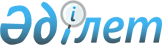 О внесении изменений в решение Майского районного маслихата от 27 декабря 2023 года № 1/7 "О Майском районном бюджете на 2024-2026 годы"Решение Майского районного маслихата Павлодарской области от 22 февраля 2024 года № 6/11
      Майский районный маслихат РЕШИЛ:
      1. Внести в решение Майского районного маслихата от 27 декабря 2023 года № 1/7 "О Майском районном бюджете на 2024-2026 годы" следующие изменения:
      1) пункт 1 указанного решения изложить в новой редакции:
       "1. Утвердить Майский районный бюджет на 2024-2026 годы согласно приложениям 1, 2 и 3 соответственно, в том числе на 2024 год в следующих объемах:
      1) доходы – 3599396 тысяч тенге, в том числе:
      налоговые поступления – 1228588 тысяч тенге; 
      неналоговые поступления – 24865 тысячи тенге;
      поступления от продажи основного капитала – 7540 тысяч тенге;
      поступления трансфертов – 2338403 тысяч тенге;
      2) затраты – 3641483 тысяч тенге; 
      3) чистое бюджетное кредитование – 55717 тысяч тенге, в том числе:
      бюджетные кредиты – 101530 тысячи тенге;
      погашение бюджетных кредитов – 45813 тысячи тенге;
      4) сальдо по операциям с финансовыми активами – равно нулю;
      5) дефицит (профицит) бюджета – -97804 тысяч тенге;
      6) финансирование дефицита (использование профицита) бюджета – 97804 тысяч тенге.
      приложение 1 к указанному решению изложить в новой редакции согласно приложению к настоящему решению.
      2. Настоящее решение вводится в действие с 1 января 2024 года. Майский районный бюджет на 2024 год
					© 2012. РГП на ПХВ «Институт законодательства и правовой информации Республики Казахстан» Министерства юстиции Республики Казахстан
				
      Председатель Майского районного маслихата 

Хызыр М.
Приложение
к решению Майского
районного маслихата
от 22 февраля 2024 года
№ 6/11Приложение 1
к решению Майского
районного маслихата
от 27 декабря 2023 года
№ 1/7
Категория
Категория
Категория
Наименование
Сумма (тысяч тенге)
 Класс
 Класс
Наименование
Сумма (тысяч тенге)
Подкласс
Наименование
Сумма (тысяч тенге)
1
2
3
4
5
1. Доходы
3599396
1
Налоговые поступления
1228588
01
Подоходный налог
385239
1
Корпоративный подоходный налог
97060
2
Индивидуальный подоходный налог 
288179
03
Социальный налог
263008
1
Социальный налог
263008
04
Налоги на собственность
541984
1
Налоги на имущество
541984
05
Внутренние налоги на товары, работы и услуги
32087
2
Акцизы
175
3
Поступления за использование природных и других ресурсов
28326
4
Сборы за ведение предпринимательской и профессиональной деятельности
3586
08
Обязательные платежи, взимаемые за совершение юридически значимых действий и (или) выдачу документов уполномоченными на то государственными органами или должностными лицами
6270
1
Государственная пошлина
6270
2
Неналоговые поступления
24865
01
Доходы от государственной собственности
6419
5
Доходы от аренды имущества, находящегося в государственной собственности
6302
7
Вознаграждения по кредитам, выданным из государственного бюджета
40
9
Прочие доходы от государственной собственности
77
1
2
3
4
5
04
Штрафы, пени, санкции, взыскания, налагаемые государственными учреждениями, финансируемыми из государственного бюджета, а также содержащимися и финансируемыми из бюджета (сметы расходов) Национального Банка Республики Казахстан
2140
1
Штрафы, пени, санкции, взыскания, налагаемые государственными учреждениями, финансируемыми из государственного бюджета, а также содержащимися и финансируемыми из бюджета (сметы расходов) Национального Банка Республики Казахстан, за исключением поступлений от организаций нефтяного сектора, в Фонд компенсации потерпевшим, Фонд поддержки инфраструктуры образования и Специальный государственный фонд
2140
06
Прочие неналоговые поступления
16306
1
Прочие неналоговые поступления
16306
3
Поступления от продажи основного капитала
7540
01
Продажа государственного имущества, закрепленного за государственными учреждениями 
7540
1
Продажа государственного имущества, закрепленного за государственными учреждениями
7540
4
Поступления трансфертов
2338403
01
Трансферты из нижестоящих органов государственного управления
519
3
Трансферты из бюджетов городов районного значения, сел, поселков, сельских округов
519
02
Трансферты из вышестоящих органов государственного управления
2337884
2
Трансферты из областного бюджета
2337884
Функциональная группа
Функциональная группа
Функциональная группа
Функциональная группа
Наименование
Сумма
(тысяч тенге)
Функциональная подгруппа
Функциональная подгруппа
Функциональная подгруппа
Наименование
Сумма
(тысяч тенге)
Администратор бюджетных программ
Администратор бюджетных программ
Наименование
Сумма
(тысяч тенге)
Программа
Наименование
Сумма
(тысяч тенге)
1
2
3
4
5
6
2. Затраты
3641483
01
Государственные услуги общего характера
1216090
1
Представительные, исполнительные и другие органы, выполняющие общие функции государственного управления
201772
112
Аппарат маслихата района (города областного значения)
43394
001
Услуги по обеспечению деятельности маслихата района (города областного значения)
43394
122
Аппарат акима района (города областного значения)
158378
001
Услуги по обеспечению деятельности акима района (города областного значения)
136303
113
Целевые текущие трансферты нижестоящим бюджетам
22075
2
Финансовая деятельность
74388
452
Отдел финансов района (города областного значения)
74388
001
Услуги по реализации государственной политики в области исполнения бюджета и управления коммунальной собственностью района (города областного значения)
43647
003
Проведение оценки имущества в целях налогообложения
479
010
Приватизация, управление коммунальным имуществом, постприватизационная деятельность и регулирование споров, связанных с этим
262
028
Приобретение имущества в коммунальную собственность
30000
5
Планирование и статистическая деятельность
36641
453
Отдел экономики и бюджетного планирования района (города областного значения)
36641
001
Услуги по реализации государственной политики в области формирования и развития экономической политики, системы государственного планирования
36641
1
2
3
4
5
6
9
Прочие государственные услуги общего характера
903289
454
Отдел предпринимательства и сельского хозяйства района (города областного значения)
28766
001
Услуги по реализации государственной политики на местном уровне в области развития предпринимательства, сельского хозяйства
28766
810
Отдел реального сектора экономики района (города областного значения)
874523
001
Услуги по реализации государственной политики на местном уровне в области жилищно-коммунального хозяйства, пассажирского транспорта, автомобильных дорог, строительства, архитектуры и градостроительства
41940
113
Целевые текущие трансферты нижестоящим бюджетам
832583
02
Оборона
9417
1
Военные нужды
2162
122
Аппарат акима района (города областного значения)
2162
005
Мероприятия в рамках исполнения всеобщей воинской обязанности
2162
2
Организация работы по чрезвычайным ситуациям
7255
122
Аппарат акима района (города областного значения)
7255
007
Мероприятия по профилактике и тушению степных пожаров районного (городского) масштаба, а также пожаров в населенных пунктах, в которых не созданы органы государственной противопожарной службы
7255
03
Общественный порядок, безопасность, правовая, судебная, уголовно-исполнительная деятельность
1600
9
Прочие услуги в области общественного порядка и безопасности
1600
810
Отдел реального сектора экономики района (города областного значения)
1600
021
Обеспечение безопасности дорожного движения в населенных пунктах
1600
06
Социальная помощь и социальное обеспечение
298600
1
Социальное обеспечение
42567
451
Отдел занятости и социальных программ района (города областного значения)
42567
1
2
3
4
5
6
005
Государственная адресная социальная помощь
42567
2
Социальная помощь
147679
451
Отдел занятости и социальных программ района (города областного значения)
147679
004
Оказание социальной помощи на приобретение топлива специалистам здравоохранения, образования, социального обеспечения, культуры, спорта и ветеринарии в сельской местности в соответствии с законодательством Республики Казахстан
13845
007
Социальная помощь отдельным категориям нуждающихся граждан по решениям местных представительных органов
125848
010
Материальное обеспечение детей с инвалидностью, воспитывающихся и обучающихся на дому
886
014
Оказание социальной помощи нуждающимся гражданам на дому
7100
9
Прочие услуги в области социальной помощи и социального обеспечения
108354
451
Отдел занятости и социальных программ района (города областного значения)
108354
001
Услуги по реализации государственной политики на местном уровне в области обеспечения занятости и реализации социальных программ для населения
48130
011
Оплата услуг по зачислению, выплате и доставке пособий и других социальных выплат
1214
050
Обеспечение прав и улучшение качества жизни лиц с инвалидностью в Республике Казахстан
50802
054
Размещение государственного социального заказа в неправительственных организациях
8208
07
Жилищно-коммунальное хозяйство
245720
1
Жилищное хозяйство
13727
810
Отдел реального сектора экономики района (города областного значения)
13727
098
Приобретение жилья коммунального жилищного фонда
13727
2
Коммунальное хозяйство
191993
810
Отдел реального сектора экономики района (города областного значения)
191993
012
Функционирование системы водоснабжения и водоотведения
184293
028
Развитие коммунального хозяйства
7700
1
2
3
4
5
6
3
Благоустройство населенных пунктов
40000
810
Отдел реального сектора экономики района (города областного значения)
40000
016
Обеспечение санитарии населенных пунктов
40000
08
Культура, спорт, туризм и информационное пространство
639832
1
Деятельность в области культуры
326262
802
Отдел культуры, физической культуры и спорта района (города областного значения)
326262
005
Поддержка культурно-досуговой работы
326262
2
Спорт
21603
802
Отдел культуры, физической культуры и спорта района (города областного значения)
7603
007
Проведение спортивных соревнований на районном (города областного значения) уровне
2110
008
Подготовка и участие членов сборных команд района (города областного значения) по различным видам спорта на областных спортивных соревнованиях
5493
810
Отдел реального сектора экономики района (города областного значения)
14000
014
Развитие объектов спорта
14000
3
Информационное пространство
78727
470
Отдел внутренней политики и развития языков района (города областного значения)
18396
005
Услуги по проведению государственной информационной политики 
17896
008
Развитие государственного языка и других языков народа Казахстана
500
802
Отдел культуры, физической культуры и спорта района (города областного значения)
60331
004
Функционирование районных (городских) библиотек
60331
9
Прочие услуги по организации культуры, спорта, туризма и информационного пространства
213240
470
Отдел внутренней политики и развития языков района (города областного значения)
36808
001
Услуги по реализации государственной политики на местном уровне в области информации, укрепления государственности и формирования социального оптимизма граждан, развития языков
26129
004
Реализация мероприятий в сфере молодежной политики
10234
1
2
3
4
5
6
032
Капитальные расходы подведомственных государственных учреждений и организаций
445
802
Отдел культуры, физической культуры и спорта района (города областного значения)
176432
001
Услуги по реализации государственной политики на местном уровне в области культуры, физической культуры и спорта
23335
032
Капитальные расходы подведомственных 
государственных учреждений и организаций
153097
10
Сельское, водное, лесное, рыбное хозяйство, особо охраняемые природные территории, охрана окружающей среды и животного мира, земельные отношения
65054
6
Земельные отношения
24513
463
Отдел земельных отношений района (города областного значения)
24513
001
Услуги по реализации государственной политики в области регулирования земельных отношений на территории района (города областного значения)
24513
9
Прочие услуги в области сельского, водного, лесного, рыбного хозяйства, охраны окружающей среды и земельных отношений
40541
453
Отдел экономики и бюджетного планирования района (города областного значения)
40541
099
Реализация мер по оказанию социальной поддержки специалистов
40541
12
Транспорт и коммуникации
286370
1
Автомобильный транспорт
284381
810
Отдел реального сектора экономики района (города областного значения)
284381
043
Обеспечение функционирования автомобильных дорог
40000
044
Капитальный и средний ремонт автомобильных дорог районного значения и улиц населенных пунктов
244381
9
Прочие услуги в сфере транспорта и коммуникаций
1989
810
Отдел реального сектора экономики района (города областного значения)
1989
046
Субсидирование пассажирских перевозок по социально значимым городским (сельским), пригородным и внутрирайонным сообщениям
1989
13
Прочие
324237
9
Прочие
324237
1
2
3
4
5
6
452
Отдел финансов района (города областного значения)
24000
012
Резерв местного исполнительного органа района (города областного значения) 
24000
802
Отдел культуры, физической культуры и спорта района (города областного значения)
300237
052
Реализация мероприятий по социальной и инженерной инфраструктуре в сельских населенных пунктах в рамках проекта "Ауыл-Ел бесігі"
300237
14
Обслуживание долга
48661
1
Обслуживание долга
48661
452
Отдел финансов района (города областного значения)
48661
013
Обслуживание долга местных исполнительных органов по выплате вознаграждений и иных платежей по займам из областного бюджета
48661
15
Трансферты
505902
1
Трансферты
505902
452
Отдел финансов района (города областного значения)
505902
006
Возврат неиспользованных (недоиспользованных) целевых трансфертов
42605
024
Целевые текущие трансферты из нижестоящего бюджета на компенсацию потерь вышестоящего бюджета в связи с изменением законодательства
92913
038
Субвенции
370383
054
Возврат сумм неиспользованных (недоиспользованных) целевых трансфертов, выделенных из республиканского бюджета за счет целевого трансферта из Национального фонда Республики Казахстан
1
3. Чистое бюджетное кредитование
55717
Бюджетные кредиты
101530
10
Сельское, водное, лесное, рыбное хозяйство, особо охраняемые природные территории, охрана окружающей среды и животного мира, земельные отношения
101530
9
Прочие услуги в области сельского, водного, лесного, рыбного хозяйства, охраны окружающей среды и земельных отношений
101530
453
Отдел экономики и бюджетного планирования района (города областного значения)
101530
006
Бюджетные кредиты для реализации мер социальной поддержки специалистов
101530
1
2
3
4
5
6
5
Погашение бюджетных кредитов
45813
01
Погашение бюджетных кредитов
45813
1
Погашение бюджетных кредитов, выданных из государственного бюджета
45813
4. Сальдо по операциям с финансовыми активами 
0
5. Дефицит (профицит) бюджета
-97804
6. Финансирование дефицита (использование профицита) бюджета 
97804
7
Поступления займов
101530
01
Внутренние государственные займы
101530
2
Договоры займа
101530
16
Погашение займов
56896
1
Погашение займов
56896
452
Отдел финансов района (города областного значения)
56896
008
Погашение долга местного исполнительного органа перед вышестоящим бюджетом
45813
021
Возврат неиспользованных бюджетных кредитов, выданных из местного бюджета
11083
8
Используемые остатки бюджетных средств
53170
01
Остатки бюджетных средств
53170
1
Свободные остатки бюджетных средств
53170